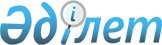 О некоторых мерах по стабилизации ситуации на рынке жильяПостановление Правительства Республики Казахстан от 16 апреля 2008 года N 348

      В соответствии с постановлением Правительства Республики Казахстан от 6 ноября 2007 года N 1039 " Об утверждении Плана первоочередных действий по обеспечению стабильности социально-экономического развития Республики Казахстан ", в целях обеспечения экономической стабильности на рынке жилья Правительство Республики Казахстан ПОСТАНОВЛЯЕТ : 

      1. Выделить Министерству индустрии и торговли Республики Казахстан из резерва Правительства Республики Казахстан на неотложные затраты средства в сумме 41000000000 (сорок один миллиард) тенге в виде целевых трансфертов для перечисления акиму города Астаны на приобретение квартир, в 2008 году - 21500000000 (двадцать один миллиард пятьсот миллионов) тенге, в 2009 году предусмотреть выделение средств в сумме 19500000000 (девятнадцать миллиардов пятьсот миллионов) тенге. 

       Сноска. Пункт 1 в редакции постановления Правительства РК от 23.12.2008 N 1206 . 

      2. Акиму города Астаны в соответствии с действующим законодательством приобрести квартиры стоимостью не более 115000 (сто пятнадцать тысяч) тенге за один квадратный метр у застройщиков на объектах строительства города Астаны. 

      3. Рекомендовать акционерным обществам "Фонд национального благосостояния "Самрук-Қазына", "Национальный управляющий холдинг "КазАгро" и их дочерним организациям в установленном законодательством порядке приобрести квартиры на объектах строительства города Астаны. 

       Сноска. Пункт 3 с изменениями, внесенными постановлением Правительства РК от 12.11.2008 N 1048 ; от 20.07.2009 N 1101 . 

      4. Министерству финансов Республики Казахстан обеспечить контроль за целевым использованием выделенных средств. 

      5. Настоящее постановление вводится в действие со дня подписания.       Премьер-Министр 

      Республики Казахстан             К. Масимов 
					© 2012. РГП на ПХВ «Институт законодательства и правовой информации Республики Казахстан» Министерства юстиции Республики Казахстан
				